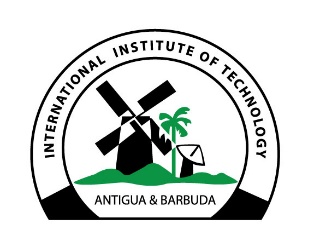 ANTIGUA AND BARBUDAINTERNATIONAL INSTITUTE OF TECHNOLOGYADMISSIONS OFFICEDROP/ADD FORMStudent ID: 				Trimester: Student Name: Mobile Number: 				Email: Please print the information requested in the boxes belowDROP COURSEADD COURSEStudent Signature					Date Bursar’s Signature					DateRegistrar’s Signature					DateDepartment Head Signature				DateCRNCIS101SEC 01Course TitleIntroduction to Information TechnologyReasonCRNCIS101SEC 01Course TitleIntroduction to Information Technology# Of CreditsCost Per
CreditTotal CostTotal